П О С Т А Н О В Л Е Н И ЕВ соответствии с Решением Городской Думы Петропавловск-Камчатского городского округа от 06.05.2013 № 64-нд «О порядке и условиях награждения премией имени М.И. Донигевича», решением Конкурсной комиссии по награждению премией имени М.И. Донигевича и премией имени А.Н. Верцинской от 26.05.2014ПОСТАНОВЛЯЮ:наградить премией имени М.И. Донигевича следующих врачей, работающих в учреждениях здравоохранения, расположенных на территории Петропавловск-Камчатского городского округа, внесших значительный вклад в дело охраны здоровья жителей Петропавловск-Камчатского городского округа, внедривших новые методы диагностики и лечения, новые медицинские технологии в практику работы учреждений здравоохранения, расположенных на территории Петропавловск-Камчатского городского округа:ГлаваПетропавловск-Камчатскогогородского округа                                                                         К.Г. Слыщенко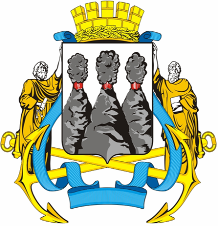 ГЛАВАПЕТРОПАВЛОВСК-КАМЧАТСКОГОГОРОДСКОГО ОКРУГА4 июня  2014 г. № 76О награждении премией имени М.И. ДонигевичаВолкову Дину Михайловну-врача-педиатра отделения ОМПДОО ГБУЗ Камчатского края «Петропавловск-Камчатская детская поликлиника № 2», врача-инфекциониста;Нюнько Сергея Васильевича-врача акушера-гинеколога акушерского отделения ГБУЗ Камчатского края «Петропавловск-Камчатский городской родильный дом – лечебно-профилактическое учреждение охраны материнства и детства»;Одину Елену Владимировну-врача акушера-гинеколога акушерского отделения ГБУЗ Камчатского края «Петропавловск-Камчатский городской родильный дом – лечебно-профилактическое учреждение охраны материнства и детства»;Полекаренко Татьяну Григорьевну-заведующую акушерским отделением ГБУЗ Камчатского края «Петропавловск-Камчатский городской родильный дом – лечебно-профилактическое учреждение охраны материнства и детства»; Цыплакову Любовь Михайловну-врача-онколога 2 хирургического отделения ГБУЗ Камчатского края «Камчатский краевой онкологический диспансер».